nr 50/2023 (1028)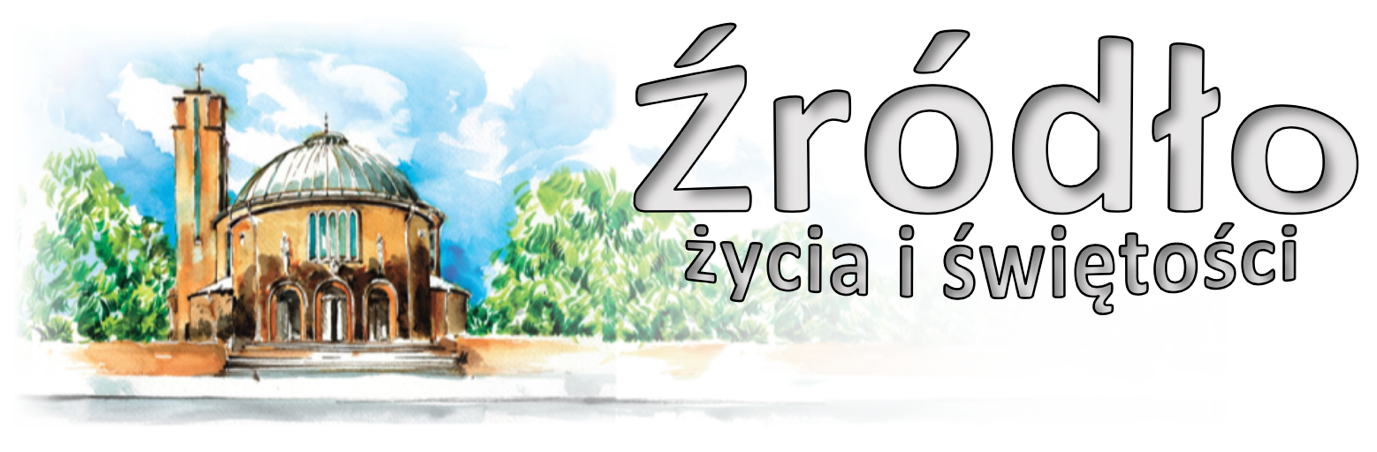 10 grudnia 2023 r.gazetka rzymskokatolickiej parafii pw. Najświętszego Serca Pana Jezusa w Raciborzu2 Niedziela AdwentuEwangelia według św. Marka (Mk 1,1-8)„Początek Ewangelii Jezusa Chrystusa, Syna Bożego. Jak jest napisane u proroka Izajasza: Oto Ja posyłam wysłańca mego przed Tobą; on przygotuje drogę Twoją. Głos wołającego na pustyni: Przygotujcie drogę Panu, prostujcie dla Niego ścieżki, wystąpił Jan Chrzciciel na pustyni i głosił chrzest nawrócenia na odpuszczenie grzechów. Ciągnęła do niego cała judzka kraina oraz wszyscy mieszkańcy Jerozolimy i przyjmowali od niego chrzest w rzece Jordan, wyznając swoje grzechy. Jan nosił odzienie z sierści wielbłądziej i pas skórzany około bioder, a żywił się szarańczą i miodem leśnym. I tak głosił: Idzie za mną mocniejszy ode mnie, a ja nie jestem godzien, aby schyliwszy się, rozwiązać rzemyk u Jego sandałów. Ja chrzciłem was wodą, on zaś chrzcić was będzie Duchem Świętym.”Czytamy w księdze Izajasza proroka: „Głos wołającego na pustyni: gotujcie drogę Panu, prostujcie ścieżki Jego” (Iz 40,3). Pan pragnie w was znaleźć drogę, przez którą mógłby wejść do dusz waszych i nią kroczyć. Przygotujcie mu więc ścieżkę, o której mówi: „prostujcie ścieżki Jego”, „głos wołającego na pustyni”… Jaką drogę przygotujemy Panu? Może cielesną? Ale czy Słowo może iść taką ścieżką? A może wewnątrz duszy należy przygotować drogę, w sercu naszym uporządkować słuszne i sprawiedliwe ścieżki? To jest droga, przez którą wchodzi mowa Boża, która osiada w sercu ludzkim zdolnym ją przyjąć. Wielkie jest serce człowieka, przestrzenne i obszerne, jeśli tylko jest czyste. Czy chcesz poznać jego wielkość i szerokość? Patrz, jak wiele zamysłów Bożych może ogarnąć! Sam powiedział: „Dał mi prawdziwe pojęcie o tym, co istnieje: dał poznać zasadę świata i jego składniki, początek, kres i środek wieków, różnorodność czasów i zmiany miesięcy, lat i układy gwiazd, naturę i popędy dzikich zwierząt, gwałtowność duchów i myśli ludzkich, różnorodność drzew i leczniczą moc korzeni” (Mdr 7,17–20). Widzisz, że niemałe jest serce ludzkie, jeśli to wszystko może objąć. Poznaj jego wielkość, która może objąć tak wiele prawdziwej wiedzy, i to nie wielkością ciała, lecz mocą zmysłów... Zobaczmy jednak kilka prostych i codziennych przykładów, które przytoczę, aby móc uwierzyć, jak wielkim jest serce człowieka. Zachowujemy w pamięci duże miasta, któreśmy oglądali i w sercu swoim rozpamiętujemy ich cechy charakterystyczne, połączenia ulic, murów, budynków. Jakby wymalowaną i opisaną zachowujemy w pamięci drogę, przez którą jechaliśmy; morze, przez które żeglowaliśmy, obejmujemy milczącą myślą. Nie jest małe – jak rzekłem – serce ludzkie, które może objąć tak wiele rzeczy. Jeśli zaś nie jest małe, obejmując tak wiele rzeczy, to z tego wynika, że w nim przygotowuje się drogę Panu i prostuje się ścieżki, aby mogła po nich wędrować mowa i mądrość Pańska. Przygotuj drogę Panu przez dobre postępowanie, a dobrymi uczynkami utrzymuj ścieżkę, aby Słowo Pańskie chodziło w tobie bez obawy i by Ono dało ci wiedzę o swych tajemnicach i swoim przyjściu. Jemu chwała i panowanie na wieki wieków. Amen.Orygenes (zm. w 254 r.)Ogłoszenia z życia naszej parafiiPoniedziałek – 11 grudnia 2023 							Łk 5,17-26	  630			Za †† Stanisławę i Mariana Sznajder (od siostry Władysławy)	  900			Za † męża Jana Jakubczyka w 3. rocznicę śmierci, †† rodziców i rodzeństwo	1730			Roraty dla dzieci 1. Za † żonę, mamę i babcię Reginę Drożyńską, †† rodziców, brata i †† z rodziny			2.	Za † męża MimaWtorek – 12 grudnia 2023 								Mt 18,12-14	  630			Za † brata Jana Gondek oraz o zdrowie dla żony Emilii i nawrócenie syna Marcina	  800			W języku niemieckim: Zu Gottes Barmherzigkeit für die †† Eltern Ernst und Maria sowie für alle †† Verwandten und Vorfahren der Familien: Jendrosch, Gonschior, Podhajski und Rödiger	1730			Roraty dla dzieci 1. W intencji ks. Proboszcza Adama z okazji urodzin o Boże błogosławieństwo, zdrowie i opiekę Matki Bożej (od Róż Różańcowych)			2.	Za †† rodziców Stefanię i Stanisława Paszkowskich, siostrę Janinę i szwagra Mikołaja Marcinowskich, kuzynów Emila, Edwina, Tadeusza, Teresę, Wandę, †† z rodziny i dusze w czyśćcuŚroda – 13 grudnia 2023 – św. Łucji, dziewicy i męczennicy 				Mt 11,28-30	  630			Za † Marię Mazurek w 30. dzień oraz za † siostrę Martę Kschuk	  900			Do Miłosierdzia Bożego za †† Elżbietę i Janusza Strużyńskich i za dusze w czyśćcu	1730			Roraty dla dzieci 1. Za † Adama Rzeszowskiego, †† rodziców Bronisławę i Józefa Przysiężnych, Dariusza i Maję Przysiężnych i wszystkich †† z rodziny			2.	Za † córkę JoannęCzwartek – 14 grudnia 2023 – św. Jana od Krzyża, prezb. i doktora K-ła 		Mt 11,11-15	  630	1.	Za † ojca Stanisława Pączko w rocznicę śmierci			2.	Za † Wiesława Nowickiego (od Genowefy i rodziny Płazińskich – Bogusławy, Tadeusza i Bogdana)	1730			Roraty dla dzieci 1. W intencji wszystkich członków wspólnoty Wieczystej Adoracji			2.	Do Bożej Opatrzności przez wstawiennictwo MBNP z podziękowaniem za otrzymane łaski z prośbą o dalsze Boże błogosławieństwo dla Anny z okazji urodzin						Różaniec Rodziny Radia MaryjaPiątek – 15 grudnia 2023 								Mt 11,16-19	  630			Za † Olgę Nowaczyk w 6. rocznicę śmierci (od Moniki z rodziną)	  900			Do Miłosierdzia Bożego za † syna Andrzeja, rodziców Teresę i Antoniego, braci Stanisława i Antoniego, siostrę Weronikę Niedźwiedzkich i za dusze w czyśćcu	1500			Koronka do Bożego Miłosierdzia	1800			Roraty dla młodzieży i dorosłych 1. Za †† Kazimierę Bębnowicz, męża Jana, córkę Marię			2.	Zbiorowa za zmarłych: - Za †† Pawła i Elżbietę, Piotra i Otylię; - Za † syna Krystiana w 2. rocznicę śmierci, rodziców i rodzeństwo, dziadków Mazurkiewicz, ojca, brata z rodziny Lipickich, babcię z rodziny Dziurla; - Za †† rodziców Marię i Józefa Żukowskich, brata Romualda, męża Stefana, szwagra Jana i †† z rodziny; - Za † męża Gerarda Osadnika w 1. rocznicę śmierci; - Za † Janinę Syktus; - Za † Wiesława Nowickiego (od sąsiadów z ulicy Kossaka 41 – 47); - Za † męża Franciszka Kikomber i pokrewieństwo z rodziny Mandycz; - Za † Krystynę Cichoń w 30. dzień; - Za † Adama Liszka w 30. dzień; - Za † Eugeniusza Michalczyka (od sąsiadów z ulicy Słowackiego 56); - Za † Teresę Żbik (od współlokatorów z ulicy Pomnikowej 18); - Za †† Danutę i Mieczysława Ciesielskich, Helenę Wasik, w 30. dzień, Edwarda Wasik; - Za †† rodziców Stefanię i Jana, dziadków Marcelę, Annę, Mikołaja, Wincentego i Karola oraz pokrewieństwo; - Za †† Janusza Laska, Stanisława Wolskiego w 30. dzień; - Za †† rodziców Salomeę i Leonarda Rosga i wszystkich †† z pokrewieństwa; - Za † Irenę Krawczyk w 30. dzień (od kuzynki Barbary z rodziną); - Do Miłosierdzia Bożego za † męża Zygmunta Żołneczko, †† z rodziny, znajomych i dusze w czyśćcu; - Za † Stanisława Jarno w 6. rocznicę śmierci, †† rodziców Marię i Dominika Gronowicz;Sobota – 16 grudnia 2023 								Mt 17,10-13	  630			Roraty dla dorosłych 1. Z okazji 75. rocznicy urodzin Haliny Oczek z podziękowaniem za otrzymane łaski, z prośbą o dalsze Boże błogosławieństwo i zdrowie dla całej rodziny			2.	Za †† rodziców Marię i Franciszka Koczy, męża Józefa, teściów, siostrę Gizelę, szwagierkę Elę, Martę, szwagra Heinza oraz całe pokrewieństwo	1730			Nieszpory Maryjne	1800	1.	Do Miłosierdzia Bożego za †† mamę Annę, ojca Piotra, teściów Marię i Wojciecha, pokrewieństwo i dusze w czyśćcu			2.	Za †† rodziców Marię i Stefana Budziosz	2000			Czuwanie dla młodzieży3 Niedziela Adwentu – 17 grudnia 2023 – Gaudete 					J 1,6-8.19-28	  700			Za † ks. Jana Posta	  830			Godzinki o Niepokalanym Poczęciu NMP	od 900 w klasztorze Annuntiata Adwentowy dzień skupienia dla mężczyzn	  900			Za † ojca Idziego w rocznicę śmierci, mamę Wacławę i wszystkich †† w rodzinie	1030			Za †† Marię Grech i Kazimierę Rekosz						W kaplicy pod kościołem dla dzieci Za † Monikę Zippel (od Krystyny i Tadeusza Halastrów)	1200			Zbiorowa za jubilatów i solenizantów: - Z okazji 70. rocznicy urodzin Marii dziękując za otrzymane łaski, z prośbą o dalsze błogosławieństwo Boże i zdrowie dla solenizantki i męża; - Do Bożej Opatrzności przez wstawiennictwo MBNP w intencji Marii Wołoszyn z okazji 87. rocznicy urodzin z podziękowaniem za otrzymane łaski, z prośbą o zdrowie i Boże błogosławieństwo na dalsze lata życia;	1545			Różaniec Fatimski	1730			Nieszpory niedzielne	1800			Za † Annę Stefaniak w 2. rocznicę śmierci, †† babcię Aleksandrę, dziadka Stanisława i wszystkich †† z rodzinyW tym tygodniu modlimy się: w intencji naszych biskupówDzisiaj zapraszamy na godz. 1700 na modlitwę Różańcową za młode pokolenie, oraz na godz. 1730 na nieszpory Adwentowe.Dzisiaj przypada I rocznica konsekracji ks. Biskupa Waldemara.W kontekście wczorajszego wspomnienia św. Juana Diego i wspomnienia Matki Bożej z Guadalupe dzisiaj po Mszy wieczornej w kaplicy pod kościołem prezentacja zdjęć z pielgrzymki do Meksyku.Zapraszamy na Roraty od poniedziałku do czwartku dla dzieci o 1730. W piątek i sobotę o 1800.W poniedziałek o 1930 próba scholi.We wtorek o godz. 1530 spotkanie Klubu Seniora, po wieczornej Mszy spotkanie Kręgu Biblijnego, o 1800 próba chóru.Spotkanie Ruchu Rodzin Nazaretańskich w środę po wieczornej Mszy Świętej.W czwartek Msza w intencji członków Wieczystej Adoracji, a po wieczornej Mszy Świętej Różaniec Rodziny Radia Maryja.W piątek o 1500 Koronka do Bożego Miłosierdzia.Młodzież zapraszamy na piątkowe Roraty o godz. 1800. W sobotę w klasztorze Annuntiata od godz. 2000 Adwentowe Czuwanie dla młodzieży.W przyszłą niedzielę, również w klasztorze Annuntiata skupienie dla mężczyzn. Rozpoczęcie o 900.Caritas parafialny 12 grudnia w godzinach od 1530 do 1600 będzie wydawał najbardziej potrzebującym osobom bony. W kościele wystawione są puszki do których można składać ofiary na ten cel.W sobotę, 16 grudnia przedświąteczne odwiedziny chorych. Nowe osoby można zgłaszać w kancelarii lub zakrystii.W niedzielę 17 grudnia ksiądz Biskup zaprasza osoby żyjące w związkach niesakramentalnych na wspólną modlitwę. Spotkanie odbędzie się w Opolu w kościele św. Sebastiana o 1400.Zachęcamy do obejrzenia Wiadomości, w których podsumowanie minionego miesiąca. Za kilka dni ukażą się także nagrania z rekolekcji „Remont Małżeński”.Przed kościołem do nabycia: nasza parafialna gazetka „Źródło”, Gość Niedzielny poświęcony m.in. tematyce In Vitro oraz dodatkowe wydanie GN o historii Kościoła (12 zł). Są również do nabycia świece Caritas (duże 15 zł, małe 7 zł), kartki z wizerunkiem naszej stajenki oraz opłatki.Kolekta dzisiejsza przeznaczona jest na bieżące potrzeby parafii. Dziś także Dzień solidarności z Kościołem na Wschodzie. Przed kościołem zbiórka na ten cel.Za wszystkie ofiary, kwiaty i prace przy kościele składamy serdeczne „Bóg zapłać”. W minionym tygodniu odeszli do Pana:Czesław Pikul, lat 66, zam. na ul. SłowackiegoJanina Jałtuszewska, lat 73, zam. na ul. Katowickiej (pogrzeb w środę, 13 XII o 1100)Wieczny odpoczynek racz zmarłym dać PanieKościół Wspólnotą – Trójca źródłem i wzorem Kościoła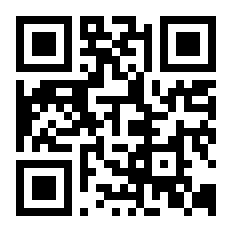 „W ten sposób cały Kościół ukazuje się jako lud zjednoczony jednością Ojca i Syna i Ducha Świętego”. Sobór Watykański II, Konstytucja dogmatyczna o Kościele, nr 4. Do refleksjiPewnie wielu z nas widziało już reprodukcję ikony Trójca Święta, napisanej przez Andrieja Rublowa. Przedstawia ona trzy postacie siedzące w okręgu, wokół kielicha stojącego na stole. Osoby te przypominają aniołów, których skrzydła łączą się ze sobą. Jeśli przyjrzymy się każdemu z nich, dostrzegamy, że ma ona swoje indywidualne rysy i atrybuty. Za postaciami widzimy symbol drzewa (dębu) oraz fragment budowli. Interpretacja tej ikony niesie z sobą głęboki sens teologiczny, spróbujmy odnieść się tylko do wybranych jego elementów. Bóg wchodzi w historię człowieka. Dąb umieszczony na ikonie odnosi się do starotestamentalnego wydarzenia odwiedzin Trzech Aniołów u Abrahama pod dębami Mamre (Rdz 18, 1-15). Zapoznając się z historią Abrahama, widzimy, że Bóg jest kochającym Ojcem, który pozostaje blisko człowieka, dostrzega trudności, z jakimi się zmagamy i przychodzi, żeby temu zaradzić. Historia Patriarchy jest świadectwem tego, że Bóg prowadzi nas czasami zaskakującymi drogami, ale zawsze są to drogi miłości i naszego rozwoju. Bóg ofiaruje się za nas. Kielich stojący na stole, pośrodku postaci przedstawionych na ikonie, jest symbolem Eucharystii, podczas której uobecnia się ofiara Chrystusa na krzyżu. Jezus umierając za nas i zmartwychwstając, daje nam nowe życie, życie w miłości. Bóg jest obecny w Kościele. Budynek, który widzimy po lewej stronie ikony, to symbol Kościoła, w którym nieustannie jest obecny i działa Duch Święty. Bóg powołał Kościół, bo chce towarzyszyć nam w drodze, umacniać nas swoim Słowem, łaską sakramentów. Powołał wspólnotę Kościoła, bo „podobało się (...) Bogu uświęcać i zbawiać ludzi nie pojedynczo, z wyłączeniem wszelkich wzajemnych powiązań, lecz ustanowić ich jako lud, który uznałby Go w prawdzie i Jemu święcie służył” (Sobór Watykański II, Konstytucja dogmatyczna o Kościele, nr 9). Trójca Święta jest dla nas inspiracją do tego, aby Boga coraz lepiej poznawać, coraz mocniej kochać i coraz doskonalej Mu służyć, aby w ten sposób Kościół uobecniał się w świecie. Zadanie  Znajdźcie w Internecie ikonę Andrieja Rublowa, Trójca Święta, a następnie zapoznajcie się z interpretacją tejże ikony i jej symboliką. Dajcie sobie chwilę na przyjrzenie się tej ikonie, a następnie podzielcie się skojarzeniami, emocjami, jakie budzi w każdym z Was.   Przeczytajcie historię spotkania Abrahama pod dębami Mamre (Rdz 18, 1-15). 